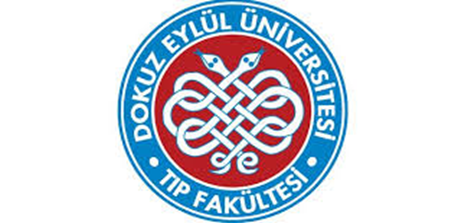      2019-2020 DERS YILI DÖNEM 1 AKADEMİK TAKVİMİDERS KURULU: TIP BİLİMLERİNE GİRİŞ (9 HAFTA)Başlangıç/Bitiş Tarihi                    : 16 EYLÜL 2019 / 15 KASIM 2019Mesleksel Beceriler Sınavı           :11-12 KASIM 2019  (Saat: 9.00)Teorik Sınav (ÖBD)                        :15 KASIM 2019 (Saat:14.00)DERS KURULU: HÜCRE BİYOLOJİSİ (9 HAFTA)Başlangıç/Bitiş Tarihi                    : 18 KASIM 2019 / 17 OCAK 2020Mesleksel Beceriler Sınavı           : 13-14 OCAK 2020 (Saat: 9.00)İletişim Becerileri Sınavı               :14 OCAK 2020 (Saat: 8.30)Teorik Sınav (ÖBD)                         :17 OCAK 2020 (Saat:14.00)3. DERS KURULU: DOKU BİYOLOJİSİ-1 (10 HAFTA)Başlangıç/Bitiş Tarihi                    : 03 ŞUBAT 2020 / 10 NİSAN 2020Mesleksel Beceriler Sınavı           : 6-7 NİSAN 2020 (Saat: 9.00)Anatomi Uygulama Sınavı            : 9 NİSAN 2020 (Saat: 9.00)Histoloji Uygulama Sınavı             : 9 NİSAN 2020 (Saat:14.00)Teorik Sınav  (ÖBD)                        :10 NİSAN 2020 (Saat:14.00)4. DERS KURULU: DOKU BİYOLOJİSİ-2 (9 HAFTA)Başlangıç/Bitiş Tarihi                    : 13 NİSAN 2020 / 12 HAZİRAN 2020Mesleksel Beceriler Sınavı           : 8-9 HAZİRAN 2020 (Saat: 9.00)Anatomi Uygulama Sınavı            : 11 HAZİRAN 2020 (Saat: 9.00)Histoloji Uygulama Sınavı             : 11 HAZİRAN 2020 (Saat:14.00)Teorik Sınav(ÖBD)                          : 12 HAZİRAN 2020 (Saat:14.00)DÖNEM SONU DEĞERLENDİRME                                        Mesleksel Beceriler Sınavı           : 22 HAZİRAN 2020  (Saat: 9.00)Anatomi Uygulama Sınavı            : 24 HAZİRAN 2020 (Saat: 9.00)                                 Histoloji Uygulama Sınavı             : 24 HAZİRAN 2020 (Saat:14.00)İletişim Becerileri Sınavı                :23 HAZİRAN 2020 (Saat: 13.30)Etik uygulama sınavı                      :23 HAZİRAN 2020 (Saat: 09.00)Teorik Sınav (DSD)                          : 25 HAZİRAN 2020 (Saat:13.30) BÜTÜNLEMEMesleksel Beceriler Sınavı            : 13 TEMMUZ 2020  (Saat: 9.00)Anatomi Uygulama Sınavı             : 14 TEMMUZ 2020 (Saat: 9.00)                                 Histoloji Uygulama Sınavı              : 14 TEMMUZ 2020 (Saat:14.00)İletişim Becerileri Sınavı                : 16 TEMMUZ 2020 (Saat:13.30)Etik uygulama sınavı                      : 16 TEMMUZ 2020 (Saat:10.00)Teorik Sınav                                      : 17 TEMMUZ 2020 (Saat:14.00)YARI YIL TATİLİ20/01/2020-31/01/2020RESMİ TATİLLER(Eğitim- Öğretim süresi içinde)29 Ekim Cumhuriyet Bayramı	           :28/10/2019 (yarım gün) 29/10/2019Yılbaşı 	                       			           :01/01/202023 Nisan Ulusal Egemenlik ve Çocuk Bayramı   :23/04/20201 Mayıs Emek ve Dayanışma Günü	           :01/05/202019 Mayıs Atatürk`ü Anma ve Gençlik ve Spor Bayramı   :19/05/2020Ramazan Bayramı      				 :23/05/2020-26/05/202015 Temmuz Demokrasi Bayramı			 :15/07/2020